第３回　東支部　新人症例発表会【聴講者募集のお知らせ】　　　　　　　主幹士会：八尾市・柏原市理学療法士会総責任者　駒野　倫久　　実行委員長　三好　卓宏　今年度も【 地域の中での新人会員育成 】を目的とした新人症例発表会を行います。生涯学習の一環として、また、症例を通した指導・交流による会員間での研鑽にお役立てください。今年度はコロナ禍の社会状況を鑑み、全面オンライン形式での発表会となります。開催日時：令和5年1月15日(日)　9：00 ～ 13：00（予定）開催場所：オンライン形式（各自宅、施設からのライブ配信）《 当日スケジュール 》　※第１～４会場にて各４セクションに分けて進めます。　9：00 ～ 9：05   開会あいさつ　9：15 ～ 10：00　第１セクション 10：00 ～ 11：00　第２セクション 11：00 ～ 12：00　第３セクション 12：00 ～ 12：45　第４セクション 12：45 ～ 12：50  閉会あいさつ
聴講を希望される方は下記URLまたはQRコードの専用フォームよりお申込みください。【聴講申込み用URL】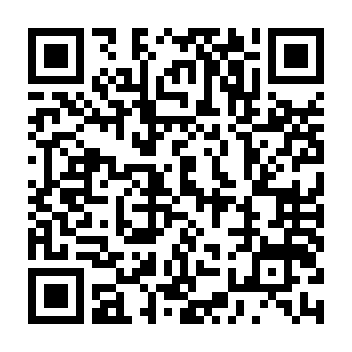 https://onl.la/2gYUp1G聴講申込み 締切り：令和4年12月31日(土)　 ※抄録の詳細等については生涯学習センターHPをご参照ください。※当日のZoom URL等は開催１週間前を目途に各メールアドレスに送付いたします。お問い合わせ　yao.kashiwara.pt@gmail.com八尾市・柏原市理学療法士会　駒野までご連絡下さい。